TRINITY INTERNATIONAL THEOLOGICAL SEMINARYP.O Box 1591, Owings Mills, Maryland 21117, USAEmail: info@titseminary.orgWebsite: www.titseminary.orgAcademic Catalog 2022 -2025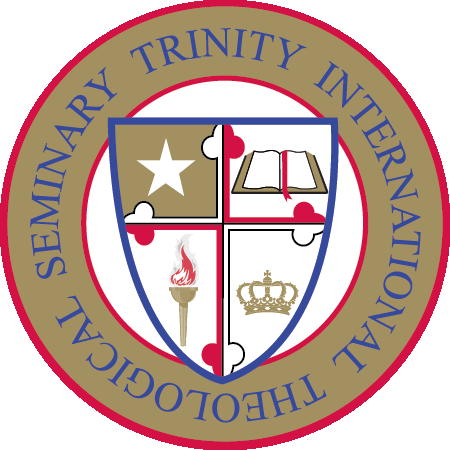 © Trinity International Theological Seminary	                                                                                                          Rev.08/19/22CONTENTSWelcome from the President………………………………………………………………………..3About Us……………………………………………………………………………………............6Statement of Faith…………………………………………………………………………………..7 Vision/Mission/Values………………………………………………………………………..…….9What is a Seminary?..............................................................................................................................10Moral Policy……………………………………………………………………………………….12The Spiritual and Practical Sides of Trinity International Theological Seminary…………..............13Legal Status………………………………………………………………………………….........13Accreditation…………………………………………………………………………………….....14Affiliations……………………………………….................................................................................21The Trinity Difference……………………………………………………………………………..21Non-Discrimination Policy…………………………………………………………………...........21Publication Notice………………………………………………………………………………...21Transcript of Courses………………………………………………………………………...........22Withdrawal from School………………………………………………………………………….22Free Online Bible Courses (Certificate / Diploma in Biblical Studies)…………………….............22Free Online Theology Courses (Certificate / Diploma in Theology)…………………………...26Online Audio Bible Courses (Diploma, Master Teacher Certification and Associate        in Biblical Studies Degree…………………………………………………………………29Online Certificate in Biblical Counseling Program…………………………………………….35Online Certificate and Diploma in Church Leadership Program………………………………39Online Advanced Diploma in Biblical Studies………………………………………………....45Frequently Asked Questions (FAQ’s)………………………………………………………….48Tuition / Fees…………………………………………………………………………………...53Contact Information………………………………………………………………………….....56Faculty Bio………………………………………………………………………………………………57 Welcome from the President ofTrinity International Theological SeminaryAmbrose E. Edebe, MA, MBA, D.Min., Ph.D, DD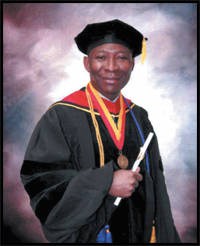 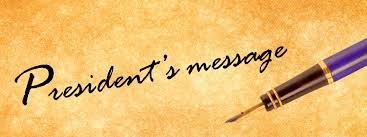 I'm delighted that you are considering Trinity International Theological Seminary to further your theological education. Our Lord and Savior Jesus Christ in His Great Commission said to His disciples, "All power is given unto me in heaven and in earth. Go ye therefore, and teach all nations, baptizing them in the name of the Father, and of the Son, and of the Holy Ghost: Teaching them to observe all things whatsoever I have commanded you: and, lo, I am with you always, even unto the end of the world." (Matthew 28:19- 20).In order to preach and teach, testify and proclaim Jesus Christ, the Christian must be taught and trained in the Holy Scriptures. Theological education is about communicating God's Word in order to make disciples who shall be able to teach others also. Trinity International Theological Seminary has been fulfilling this command of our Lord.Our Lord has a wonderful plan for your life. The glory of that plan is that God will, day-by-day, place the very people and experiences in your pathway that will insure you the maximum fulfillment of your potential in the attaining of His unique purpose for you. I believe that Trinity International Theological Seminary can be used by God to train you for future triumphs and personal gratification as you discover Christ's ever-unfolding will, is yours to enjoy.

Trinity has been on the cutting edge of Distance Education.  We are recognized and applauded throughout the world for non-residency programs that offer the very highest levels of academic excellence. These programs can equip you to meet the intellectual challenges of your ministry as well as prepare you to make practical applications on a day-to-day basis.

Our faculty is comprised of some of America's very finest theologians, brilliant professors and faithful biblical scholars. They are individually committed to Christ with a warm heart, to students with a ready ear, and to academic achievement around the world. We are also extremely proud of our alumni. It is our conviction that these precious people are world-changers, and we sincerely hope and pray that you will let Trinity become your personal vehicle to academic confidence and spiritual maturity.

Training is vital! While no Bible school or seminary can make you a man or woman of God, you can certainly be trained as such. The man or woman who chooses a less than arduous road in the pursuit of ministry will ultimately find that others will attain loftier goals and have a greater sphere of influence because they spent the time and money necessary to make adequate preparation. Moreover, the modern minister is challenged by an antagonistic culture that prides itself in an ever-increasing emphasis on educational achievement. For the aspiring minister to hold himself to a lesser standard, places him in a significantly less than ideal position in his efforts to communicate the gospel to a secular society. You need a sound academic foundation.I invite you to Trinity International Theological Seminary to study God's Word. We would be honored to help equip you for a Christian life and service to the glory of our Lord and Savior Jesus Christ.May our Lord bless you in your current ministry and in your plans for enrollment in a seminary.Sincerely, In Christ,Dr. Ambrose E. Edebe,PresidentTrinity International Theological Seminary Top of FormBottom of FormABOUT USTrinity International Theological Seminary (TITS) was established in 2013, in the State of Maryland, USA, The Seminary is a multi-denominational educational institution with the mission of providing affordable Biblical education and theological training, for anyone interested in earning a Biblical or theological credential to further enhance their ministry.Trinity exists for the sole purpose of presenting the Word of God in such a manner that it may be readily understood, and that it will bring the students into a vital and effective relationship with our Lord Jesus Christ. The students will then prove to be channel for the further spreading of the Word and the strengthening of the testimony of Bible-believing churches.Comprehensive and systematic courses in Bible study are offered. As the Holy Spirit takes the things of Christ and reveals them to us, we can expect rich blessings. In these days of confusion and uncertainty, the student will find encouragement and comfort in the unchanging and authoritative Word of God.Trinity is committed to maintaining a community of faculty, staff, and students which recognizes the inherent dignity and worth of each individual as being in the image of God. The Trinity community is racially, socially, and denominationally diverse. Trinity accepts the responsibility of being a positive example as we prepare men and women who will make beneficial changes to society, the church, and the world.Trinity admits male and female students of all races, and any national or ethnic origin, to all rights, privileges, programs, and activities generally accorded to students. In the administration of its educational policies, admission policies, financial aid, and academic programs, Trinity does not discriminate against any applicant/student on grounds of age, religious preference, gender, race, color, ethnic/national origin, or physical disabilityNo matter which area of the ministry you're talking about, it's all Trinity. And Trinity is all about one thing . . . taking the Gospel and the message of faith to every corner of the earth. Trinity is doing its part to help usher in the last great move of God's Spirit and the second coming of Jesus Christ.The current President of Trinity International Theological Seminary is Dr. Ambrose E. Edebe. He was ordained a Minister of the Morning Star Church in 1977. He served as the general secretary of the Morning Star Church, London, England, from 1985 to 1995. From 1992 to 1995, he also served as an administrative officer with the United Kingdom Department of Education. In 1990, he was awarded the Fellowship of the College of Teachers, England, for a research thesis in education After relocating to the United States in 1995, Dr. Edebe served at the Baltimore City Department of Social Services in Maryland, USA, and retired as the district manager in 2009. His academic accomplishments include: BS in business administration, Thomas Edison State University, BS in general business, Excelsior College, MA in leadership and management, Notre Dame of Maryland University, MBA, Columbia Southern University, Doctor of Ministry from Covington Theological Seminary, a PhD in theological studies, from Trinity Theological Seminary, and a Doctor of Divinity (DD) from Master’s International University of Divinity. Dr. Edebe holds the professional Executive Director and Biblical Specialist certifications of the Association of Christian Schools International, USA. Dr. Edebe has received various citations and awards, from the governor of Maryland, the Senate of Maryland, the mayor of Baltimore, the Baltimore County executive, the Maryland Department of Human Resources, and the Maryland Department of Labor, Licensing and Regulation. He is also a recipient of the President of the United States’ Lifetime Achievement Award for community service.  Dr. Edebe is a member of Delta Mu Delta Honor Society in Business Administration, and Phi Beta Delta Honor Society for International Scholars. He is the author of the bestselling books: Your Women Did Prophesy, the Basic Principles and Practice of Business Administration, The Manager's Handbook and The Ultimate Leadership Style.  He is a dynamic preacher, teacher and a regular speaker in national and international conferences.ALL OF OUR PROGRAMSare self-pacednot structured in semesters, quarters or termsare completed off-campususe online technology such as email and easy file transfersare designed to allow students to begin at any time of the yearStatement of FaithWhat We Believe The Bible is the inspired Word of God.Our God is One, but manifested in three Persons-the Father, the Son, and the Holy Spirit.Man is a created being, made in the likeness and image of God, but through Adam's transgression and fall, sin came into the world.Salvation is the gift of God to man through faith in Jesus Christ.The New Birth is necessary to all men, and when experienced, produces eternal life.Baptism in water is by immersion, is a direct commandment of our Lord, and is for believers only.The Baptism in the Holy Ghost is a gift and is accompanied by the initial evidence of speaking in other tongues.We believe in sanctification, which is living a life of holiness.Healing is the privilege of every member of the Church today provided through Jesus' death on the Cross.Jesus will return and ". . . The dead in Christ shall rise first: Then we which are alive and remain shall be caught up together with them in the clouds to meet the Lord in the air . . ." (1 Thess. 4:16-17)."The one who physically dies in his sins without accepting Christ is eternally lost and, therefore, has no further opportunity of hearing the Gospel or repenting.THE SCRIPTURES-The Bible is the inspired Word of God, the product of holy men of old who spoke and wrote as they were moved by the Holy Spirit. The New Covenant, as recorded in the New Testament, we accept as our infallible guide in matters pertaining to conduct and doctrine (2 Tim. 3:16; 1 Thess. 2:13; 2 Peter 1:21).THE GODHEAD-Our God is One, but manifested in three Persons-the Father, the Son, and the Holy Spirit, being coequal (Deut. 6:4; Phil. 2:6). God the Father is greater than all; the Sender of the Word (Logos) and the Begetter (John 14:28; John 16:28; John 1:14). The Son is the Word flesh-covered, the One Begotten, and has existed with the Father from the beginning (John 1:1; John 1:18; John 1:14). The Holy Spirit proceeds forth from both the Father and the Son and is eternal (John 14:16; John 15:26).MAN, HIS FALL AND REDEMPTION-Man is a created being, made in the likeness and image of God, but through Adam's transgression and fall, sin came into the world. The Bible says "...all have sinned, and come short of the glory of God," and "...There is none righteous, no, not one" (Rom. 3:10; 3:23). Jesus Christ, the Son of God, was manifested to undo the works of the devil and gave His life and shed His blood to redeem and restore man back to God (Rom. 5:14; 1 John 3:8).
Salvation is the gift of God to man, separate from works and the Law, and is made operative by grace through faith in Jesus Christ, producing works acceptable to God (Eph. 2:8-10).ETERNAL LIFE AND THE NEW BIRTH-Man's first step toward salvation is godly sorrow that worketh repentance. The New Birth is necessary to all men, and when experienced, produces eternal life (2 Cor. 7:10; John 3:3-5; 1 John 5:12).WATER BAPTISM-Baptism in water is by immersion, is a direct commandment of our Lord, and is for believers only. The ordinance is a symbol of the Christian's identification with Christ in His death, burial, and resurrection (Matt. 28:19; Rom. 6:4; Col. 2:12; Acts 8:36-39).The following recommendation regarding the water baptismal formula is adopted; to wit: "On the confession of your faith in the Lord Jesus Christ, the Son of God, and by His authority, I baptize you in the Name of the Father, and the Son, and the Holy Ghost. Amen."BAPTISM IN THE HOLY GHOST-The Baptism in the Holy Ghost and fire is a gift from God as promised by the Lord Jesus Christ to all believers in this dispensation and is received subsequent to the new birth. This experience is accompanied by the initial evidence of speaking in other tongues as the Holy Spirit Himself gives utterance (Matt. 3:11; John 14:16,17; Acts 1:8; Acts 2:38,39; Acts 19:1-7; Acts 2:1-4).SANCTIFICATION-The Bible teaches that without holiness no man can see the Lord. We believe in the Doctrine of Sanctification as a definite, yet progressive work of grace, commencing at the time of regeneration and continuing until the consummation of salvation at Christ's return (Heb. 12:14; 1 Thess. 5:23; 2 Peter 3:18; 2 Cor. 3:18; Phil. 3:12-14; 1 Cor. 1:30).DIVINE HEALING-Healing is for the physical ills of the human body and is wrought by the power of God through the prayer of faith, and by the laying on of hands. It is provided for in the atonement of Christ, and is the privilege of every member of the Church today (James 5:14,15; Mark 16:18; Isa. 53:4,5; Matt. 8:17; 1 Peter 2:24).RESURRECTION OF THE JUST AND THE RETURN OF OUR LORD-The angels said to Jesus' disciples, "...This same Jesus, which is taken up from you into heaven, shall so come in like manner as ye have seen him go into heaven." His coming is imminent. When He comes, "...The dead in Christ shall rise first: Then we which are alive and remain shall be caught up together with them in the clouds to meet the Lord in the air..." (Acts 1:11; 1 Thess. 4:16,17).Following the Tribulation, He shall return to earth as King of kings, and Lord of lords, and together with His saints, who shall be kings and priests, He shall reign a thousand years (Rev. 5:10; 20:6).HELL AND ETERNAL RETRIBUTION-The one who physically dies in his sins without accepting Christ is hopelessly and eternally lost in the lake of fire and, therefore, has no further opportunity of hearing the Gospel or repenting. The lake of fire is literal. The terms "eternal" and "everlasting," used in describing the duration of the punishment of the damned in the lake of fire, carry the same thought and meaning of endless existence as used in denoting the duration of joy and ecstasy of saints in the Presence of God (Heb. 9:27; Rev. 19-20).Vision/Mission/ValuesVision Statement: To impact eternity and the church presently by training biblically equipped leaders in both national and international settings.Mission Statement: To meet potential students where they are in their calling and ministry motivations and to design a quality and affordable program of study that addresses their individual goals and needs.Values Statements:We are committed to the local church and its ministry settings as the prime training venue for developing church leaders.We are not called to build great edifices to evidence our effectiveness, but to build great lives that impact others by the Living Christ.We do not call our students to come away to be trained, but to remain faithful in their present assignment.We commit ourselves to design innovative and personalized development plans that equip leaders to be dynamic and effective servants of God.Our extensions, whether in the U.S. or internationally, will be founded upon a partnership with a local church or group of churches and led by those currently involved in ministry and equipping the saints.The ultimate call of any leader is to equip the saints for the work of the ministry for the building up of the body of Christ. Only those proven committed and effective in this assignment shall be Trinity professors or leaders.Training and equipping is not optional for any spiritual leader. Therefore, we must do all within our ability to make training both accessible and affordable to any servant of God that is willing to make the commitment.Partnership, interdependence and networking are kingdom principles upon which we can see our Lord do His mighty work.WHAT IS A SEMINARY?What is a Seminary?The word “seminary” developed from the Middle English term for a seed plot, a nursery in which to cultivate plants. Though we use the word today to denote a theological school, offering academic training in disciplines which prepare persons for ministry, the origins provide a helpful picture. A seminary is a place to cultivate and nurture people. A seminary provides the environment which facilitates growth and development so that the graduate will be mature in Christ and ready for the work of ministry which lies ahead.Not only does a seminary invest in the lives of its students in order to equip a new generation of leaders and servants for the cause of Christ around the globe, but also affords the place in which to nurture ideas. A seminary is an ideal environment for research and enquiry into questions related to the theological and ministry disciplines, as well as reflection on the ways in which varied other disciplines can be integrated around Christian faith.So, what is a seminary? A seminary is a school, whose special focus is on teaching and research in the theological disciplines, such as Bible, Church History, Theology, Ethics, and Apologetics, as well as the disciplines of personal spiritual formation and practical ministry, such as counseling, preaching/communication, mission, Christian education, discipleship, leadership, worship, pastoral care, and campus ministry. The goal of seminary preparation is to bring students closer to God and to equip them to serve God in active ministry.A seminary provides tools for the task of ministry.Seminary equips you with the tools you’ll need in coming years to be able to serve God and minister for him. It’s painful to try to drive a nail into a board with the palm of your hand. You don’t have the right tool—you need a hammer, then it becomes easy and doesn’t hurt. Seminary is like that hammer. Seminary provides you with the tools you need to do the job God is calling you to do. Seminary education equips you so that you will not be caught unprepared. A seminary education exposes the student to a broad sweep of disciplines and resources that will prove useful in ministering to others in contemporary culture. It lays a foundation of knowledge—about God’s Word, God, his working, our faith, and our responses—that the person serving God can draw on for years to come. Seminary also acquaints the student with practical issues of ministry with people, teaching and refining skills to impact the lives of others.A seminary is far-reaching in its impact.Like the pebble dropped into the pond, which causes waves to spread outward from the center, seminary is truly a Kingdom ministry. The seminary is an arm of the church that advances the reign of God (his kingdom) in this world, calling its own people to submit to his lordship and preparing them to lead others into relationship with the Creator. A seminary plays a significant role in the spread of the good news about Jesus Christ through a niche ministry of preparing leaders for the future. A seminary has a part in the greatest cause which will change the world in the final analysis. It is never easy to measure the impact of a people-oriented ministry such as this. How can you quantify the way in which God will use an individual over the next 50 years? Or measure the impact and influence of building redemptive relationships?God will use an individual over the next 50 years? Or measure the impact and influence of building redemptive relationships?One seminary-trained person can be transformed spiritually within, as a result of theological education. That in itself, is worth the investment. That one person will then minister to hundreds, likely thousands, of other individuals. Multiply this by many persons in a seminary at the same time, many more over the years to come, and you can begin to get a sense that in ministry impact seminary education is one of the best ways for the church to invest resources and build for the future.MORAL POLICYEven though Trinity International Theological Seminary (TITS) is a distance education school, and as such, does not support a traditional resident campus, it is nonetheless a Christian ministry institution of higher learning. Therefore, you are expected to hold firmly to certain standards of conduct. At the core of those standards is the demonstration of the evidence of a Christian life both in the workplace and outside the workplace. Trinity International Theological Seminary’s student behavior and lifestyles are expected to reflect the biblical standards of morality, integrity, and effective Christian witness.Trinity is committed to a biblical world and social view; therefore, acts of immorality are inconsistent with biblical principles as well as a breach of the code of Christian conduct expected of every student. Acts of immorality include, but are not limited to, the following: adultery, fornication, the commission of homosexual acts, theft, pornography, drug or alcohol abuse, lying, child and/or spousal abuse, assault, battery, and murder.Trinity has taken upon itself the serious prerogative of instructing others in matters of morality and Christ-like living through programs and courses offered. To maintain the credibility of our ministry and message, it is imperative that our students be accountable to a higher standard of conduct and faithfulness than would be expected in a secular environment.As Scripture clearly indicates, individuals privileged to obtain a higher level of learning ought to be held to the highest standard of conduct, faithfulness, and character.We consider ourselves bound to interpret actions or decisions inconsistent with a commitment to a Christian lifestyle and Scriptural teaching, as a violation of the core values of Trinity. Because the morality of our students and graduates has everything to do with the integrity of our public message, acts of immorality are a serious blight on the good name of Christ and the Church for which He shed His own blood.The spiritual side of Trinity International Theological Seminary:Learn to rightly divide the Word of Truth; recognize, follow and flow with the Holy Spirit; discover your destiny; be trained and equipped to fulfill God's call.

The practical side of Trinity International Theological Seminary:Become a skilled laborer who is effective in the end-time harvest; practice what you've been taught so you are useful to God; grow in godly character and discipline, practical application in your local church. Trinity International Theological Seminary will ground you in the Word of God and equip you with the practical skills and spiritual disciplines, needed to be successful in life and ministry. Wherever your purpose takes you, Trinity International Theological Seminary will prepare you to live victoriously and minister effect.Institutional InformationLegal StatusTrinity International Theological Seminary founded in 2013, is registered under the laws of the State of Maryland, USA.It is affiliated with Trinity College of the Bible and Theological Seminary, Evansville, Indiana, USA, the pioneer in Theological Distance Learning, who for over four decades trained thousands and currently has thousands of students around the world. Trinity International Theological Seminary was established to train men and women of God and equip them with the tools necessary to be mature, productive and functioning parts of the Body of Christ.Trinity is a multi-denominational educational institution designed to provide men and women the opportunity to study the Word of God, while improving professional skills. Committed to the on-going spiritual development of the maturing Christian, Trinity provides relevant courses and programs designed to enhance the life of the believer and the ministry being undertaken. Speaking from an evangelical position, Trinity proudly seeks to serve God, and the servants God calls, to learn more about Him through Trinity programs and services.  Trinity’s goal is to provide high quality educational materials for motivated students desiring to improve and enhance their skills, their intellect, and their devotion to God.Accreditation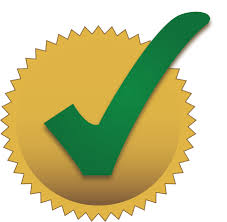 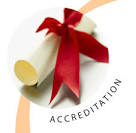 Trinity International Theological Seminary was established for the purpose of providing biblical and theological training for students applying to this religious institution. Our mission is to prepare Christian leaders for Christian service.There are a number of agencies that offer accreditation for programs, disciplines, schools and institutions for which there is no legal, regulatory or professional requirement. Such forms of accreditation are entirely voluntary and may be of greater or lesser significance according to national or cultural perceptions.'Accreditation' is the predominant term used in the US system and is technically a voluntary process undertaken by private, non-governmental, non-profit organizations. In the US system, primary responsibility for higher education rests with states, not central government, and institutions must be authorized, licensed or exempt from approval by a state to operate.The Maryland Higher Education Commission (MHEC) has determined that the religious coursework offered by Trinity International Theological Seminary is exempt from MHEC approval in accordance with Code of Maryland Regulations (COMAR) 13B.01.01.03B(7) and (8), and MHEC Policies and Procedures. MHEC is the State of Maryland's higher education coordinating board responsible for establishing statewide policies for Maryland public and private colleges, universities, and for-profit career schools.In order to guarantee academic and theological freedom, we are not affiliated (accredited) with any regional or national accrediting agency, and have operated successfully as a school of ministry since 2013. Since our objective is to prepare students for ministry in the church and other Christian applications, we are more concerned with our values, our mission and with pleasing God. The value of our programs can be seen in the quality of our curriculum, the qualifications of our faculty, and the knowledge, character and skills gained by our students. Trinity is committed to providing high-quality, biblically consistent, and ecclesiastically accountable academic and theological training in conformity with our doctrinal standards and our pledge to serve the church of our Lord Jesus Christ, by providing the very highest standards in training for its present and future pastors and teachers.A Biblical or theological program from Trinity is designed to prepare a person for one basic task: MINISTRY. Our program represents a professional level of academic training in Bible and ministry related subjects. One who has earned this credential should be prepared for ministry in the church, para-church organizations, Christian schools, missionary endeavors, or any number of other ministry applications. Beyond all these ministry possibilities, a Trinity graduate should experience personal spiritual growth and the satisfaction of completing a rigorous Biblical or theological program of study.Our purpose is clear; we do not seek to prepare our students for secular work. We will seek to provide a sound theological standing from which our students may build their life and an effective Christian ministry.We have followed our commitment to train God's servants for service. It is common for us to hear graduates of Trinity note that the training they receive from Trinity far exceeds the training they receive in more traditional Bible institutes and seminaries. We are grateful for the sound reputation that we have built and will continue our commitment to train leaders for ministries of impact for the Body of Christ.We have operated successfully as a Seminary, with students graduating and serving in a variety of areas including teaching, preaching, missions, and counseling. Trinity clearly understands the purpose of accreditation. However, as noted by the U.S Department of Education, and all U.S Department of Education recognized accreditors, accreditation is a voluntary process.The following quote from the United States Department of Education makes the point. "It should be noted that some institutions have chosen not to participate in the federal student aid program and therefore do not have to be approved by an accrediting agency recognized by the Department. While these institutions do not appear on the Department's list, they may be legitimate schools.  (February 1, 2005)The former executive director of the Association for Biblical Higher Education (an accrediting agency recognized by the United States Department of Education), as quoted in that agency's September 2005 quarterly publication stated that "There are hundreds of Bible Colleges and Seminaries in the United States and Canada that are offering good solid theological training, yet they are not accredited."For Trinity, and many other good schools that seek to serve the adult learner population, the true measure of the quality of an education, and the institution itself, is the extensive experience and credential of its faculty, the integrity of its courses and programs, and ultimately the ministry and professional achievements of its students and graduates. Trinity has provided access to Christian higher education to adult learner and has been blessed to have graduated learners who serve to further the cause of Christ all over the world.We are not a school designed to educate and train young people whom we believe are best served by attending a traditional on-campus program where they can benefit from the personal and spiritual nurturing needed earlier in life.  We are a Seminary specifically designed for men and women already serving in ministry, and the individual seeking ministry training later in life. 	Therefore, our programs may be an ideal choice for those who:serve in Christian ministry, and desire to up-grade or improve their education;desire to enter Christian ministry, and serve through a church or ministry that does not require a certificate from a specific institution;serve through a para-church ministry;serve through a personal independent ministry;serve in a lay ministry capacity, and wish to be better educated;desire to be better educated in some area of ministerial study;are fiscally conservative or have limited financial resources.In the interest of balance on the subject of accreditation, we offer the following statement by the Association of Biblical Higher Education (ABHE), a United States Department of Education recognized national accrediting agency president, Dr. Ralph E. Enlow, Jr."Why should you care about whether your studies are accredited? To be candid, accreditation does not always guarantee the quality or value of what you are studying. Some accredited institutions are of poor quality and some unaccredited educational institutions are of high quality. So accreditation is not the first and most important question to ask yourself about a course of study you are contemplating."  Source:  ABHEFinally, we understand that in some circumstances, even for the older student, a certificate from an accredited institution is a necessity. However, if a certificate from a high quality and widely respected Seminary is what is really needed, then a certificate from Trinity may be an ideal option.  For additional information on accreditation, you can click on the following link which will take you to the U.S. Department of Education's accreditation statement. A quote from this page regarding the Database of Accredited Programs and Institutions is as follows, "The database does not include a number of postsecondary educational institutions and programs that elect not to seek accreditation but nevertheless may provide a quality postsecondary education. The U.S. Department of Education recommends that the database be used as one source of qualitative information and that additional sources of qualitative information be consulted." 
http://www2.ed.gov/print/admins/finaid/accred/accreditation.html Why we feel we are approved of GodOur curriculum is based on biblical teachings. We use approved conservative texts that can be found in Evangelical Christian bookstores. Each student must research the Bible for each course and is accountable to defend the truth of their answers as they line up with the Word of God. We stand on the authority of the Word of God and we expect our students to be able to stand on that authority, also.Our commitment to our students is that:We pray for every student, faculty member, and Trinity worker.All of our employees, students, and directors are born again believers in Jesus Christ and the Bible.Our bylaws insure that we will operate under biblical mandates.We are committed to honoring God’s desires to equip them thoroughly for any ministry of Jesus Christ.Most importantly, we are relying on the confirmation of the Holy Spirit through the Word of God as our witness. We believe that God will honor His Word as we give the Word to others.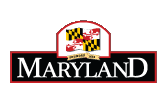 STATE OF MARYLAND Department of Assessments and TaxationTrinity International Theological Seminary (TITS) is registered under the laws of the State of Maryland, USA. TITS was established to train men and women of God and equip them with the tools necessary to be mature, productive and functioning parts of the Body of Christ. The Maryland Higher Education Commission (MHEC) has determined that the religious coursework offered by Trinity International Theological Seminary is exempt from MHEC approval in accordance with Code of Maryland Regulations (COMAR) 13B.01.01.03B(7) and (8), and MHEC Policies and Procedures.MHEC is the State of Maryland's higher education coordinating board responsible for establishing statewide policies for Maryland public and private colleges, universities, and for-profit career schools.Affiliations: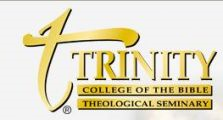 Trinity International Theological Seminary is affiliated with Trinity College of the Bible and Theological Seminary, Evansville, Indiana, USA, the pioneer of Theological Distance Learning, who for over four decades trained thousands of students around the world.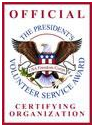 Trinity International Theological Seminary has been approved as an official Certifying Organization for the President's Volunteer Service Award, a prestigious national honor given by the president of the United States.The President's Volunteer Service Award (PVSA) is the premier volunteer service awards program, encouraging United States citizens and permanent residents, to live a life of service through presidential gratitude and national recognition. As a Certifying Organization, Trinity International Theological Seminary, can nominate potential recipients and distribute the award to those or meet or exceed the AWARD criteria.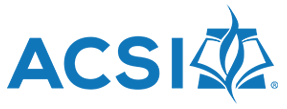 Trinity International Theological Seminary is recognized by The Association of Christian School International (ACSI) as a Continuing Education Unit (CEU) providing institution.Trinity International Theological Seminary's president, Dr. Ambrose E. Edebe, holds the professional Executive Director and Bible Specialist certifications of the Association of Christian Schools International (ACSI), USA.The purpose of ACSI Certification is to strengthen Christian schools by credentialing educators who meet established professional and biblical requirements, which promotes continued professional learning and increased effectiveness. Establishing and maintaining the certification of staff and administration is an essential step toward professional credibility and growth.The Association of Christian Schools International (ACSI), Colorado, USA, is the largest Protestant educational organization in the world. Since 1978, ACSI has advanced excellence in Christian schools by enhancing the professional and personal development of Christian educators and providing support functions for Christian schools.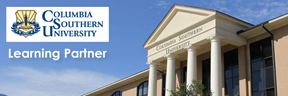 Trinity International Theological Seminary is a Learning Partner with Columbia Southern University (CSU), Orange Beach, Alabama, USA.Columbia Southern University is a nationally accredited university, recognized by the United States Department of Education. It provides Trinity International Theological Seminary employees, their spouses, and children with a 10% discount for all courses and programs taken at Columbia Southern University.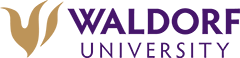 Trinity International Theological Seminary is a Learning Partner with Waldorf University, Forest City, Iowa, USA.Waldorf University is a regionally accredited university, recognized by the United States Department of Education.Employees of Trinity International Theological Seminary, along with their spouses and children, are eligible for the following benefits at Waldorf University.With numerous online associate, bachelors and master's degrees, as well as certificates, Waldorf University is a great opportunity for employees of Learning Partners to further their careers with education.10% tuition discountFlexible enrollmentComplimentary tutoringTextbooks at no costWaiver of application feesNo entrance examsAssistance with Tuition Assistance (TA) and Veterans Benefits (VA)And more!       	Visit http: http://www.waldorf.edu/online/partners/learning-partners to learn more!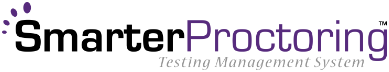 Trinity International Theological Seminary is listed by Smarter Proctoring, Testing Management System (U.S.A.), as an approved Testing / Examination Center.Smarter Proctoring is a database of virtual proctoring solutions, testing centers, and individuals that are available to proctor exams for various educational institutions.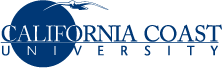 Trinity International Theological Seminary is a Corporate Partner with California Coast University (CCU), Santa Ana, California, USA. California Coast University is a nationally accredited university, recognized by the United States Department of Education. It provides Trinity International Theological Seminary employees with a 10% discount for all courses and programs taken at California Coast University.The Trinity DifferenceTrinity strives to offer the best in correspondence or online study. Since Trinity is a loosely-structured school, we can take each student at his/her present level of education and formulate his/her course of study. Whether the student has much or little Bible background, the program will be set up to progress the student from his/her specific point of entry. Our very broad curriculum allows us to do this, thereby eliminating the possibility of the student's having to repeat courses that they have already taken. In other words, the student's program with Trinity will be tailor-made for his/her specific ministry.At Trinity you will receive the Bible and theological training you desire. It's a theological education that can't be matched for the practical training and Bible study that you receive. Each of our professors must have at least a Master's degree from an approved seminary or university.Non-Discrimination PolicyTrinity does not discriminate against any applicant/ student on grounds of age, religious preference, gender, race, color, ethnic/national origin, or physical disability.Publication NoticeThis Catalog provides the policies and information which constitute the basic educational agreement between Trinity International Theological Seminary and the applicant/student. This Catalog is accurate in its presentation of the policies and programs offered on the publication date. While every effort is made to provide accurate and up-to-date information, Trinity reserves the right to change, without notice, any statement concerning, but not limited to, policies, procedures, academic offerings, services, tuition, and fees as found in this publication. The most recent publication date of this document is shown on the title page.Transcript of Courses CompletedThe transcript of Trinity International Theological Seminary courses completed is an official copy of the student's permanent record, bearing the seminary seal and the signature of the Registrar. Copies of the student's transcript are available upon the student's written request from the Registrar's Office. There is a fee for this request. Transcript will not be issued if the student has outstanding financial, academic, or administrative obligations to the Institute except as occasionally required by law. Transcripts will not be released until the student is clear with the Financial Office.	Withdrawal from SchoolIf a student finds it necessary to withdraw from a course of study, he/she should contact the office of the Registrar by email at: info@titseminary.org or by mail to: Trinity International Theological Seminary, P.O Box 1591, Owings Mills, Maryland 21117, USA. Merely ceasing to submit the lesson assignments or attend class does not constitute a withdrawal. Neither does it relieve the student of his financial obligations to the school.If a student decides to withdraw within 30 days after acceptance, all tuition will be refunded, less a $20 service charge to cover the expenses involved in the enrollment. Registration / application fees ($20) are not refunded. The withdrawal date is confirmed upon receipt by the Seminary.***************************************************************************FREE ONLINE BIBLE COURSESLeading toCertificate in Biblical StudiesandDiploma in Biblical Studies******************************************************************************Our Commitment to Biblical Study“Study to show thyself approved unto God…”{II Timothy 2:15}Trinity International Theological Seminary offers free online courses in books of the Bible and related biblical subjects. Our school is affiliated with Trinity College of the Bible in Newburgh, Indiana, USA, the pioneer of Theological Distance Learning: who for over four decades trained thousands and currently has thousands of students around the world. All courses have been designed by seminary faculty with earned doctorates in theology and related disciplines.  This catalog displays 13 online free courses that are currently available, which you can study in the privacy of your home or travels, and at your own pace. The courses are open to all, regardless of your current educational background. FREE COURSES IN BIBLICAL STUDIESIf you are looking for a FREE and practical method of discovering what the Bible teaches about key issues, these programs are for you!  13 courses lead the student on a comprehensive Bible journey resulting in a clear understanding of the subject.  Perfect for new Christians, Bible teachers, group Bible study leaders, or anyone wanting to be certain of what the Scriptures actually teach on the subject. Completion of a course will earn you a Certificate of Achievement. 6 Certificates of Achievement will earn you the Seminary’s Certificate in Biblical Studies. 12 Certificates of Achievement will earn you the Seminary’s Diploma in Biblical Studies. It is not necessary to enroll as a student or pay tuition. You may begin this study immediately.  All our courses are ‘open-entry’ so there are no pre-requisite to signing up. All you need is access to a computer and the internet, and the desire to learn! On completion of each course, you have the option to receive a Certificate of Achievement, upon payment of an administrative fee of $20 USD. Please visit our website at www.titseminary.org  to start your course immediately on the “Free Online Bible Course” page.A WORD ABOUT THE IMPORTANCE OF EARNING A CERTIFICATE - Certificate programs are the latest trend in adult higher education.  To meet the rising demand, U.S. institutions of higher learning are expected to greatly increase the number of certificate programs currently offered.  Not surprisingly, the value and prestige of earning a certificate is beginning to rival that of the associate degree, and in some cases even the baccalaureate degree.  Certificates are an ideal way to gain competency quickly and less expensively.  They are also considered a more reasonable stepping stone toward earning a degree if that is the ultimate goal.				Procedure for Requesting a Certificate for a Completed CourseTo receive your optional Certificate of Achievement, we need the following information from you:The course you have completed.Your names as you would like it to appear on your Certificate.Your full mailing address.Your email address and telephone number (if any)One page essay summarizing your understanding of the course. This can be emailed to: info@titseminary.orgBy submitting this statement, you are affirming that you actually completed the course for which you are requesting the Certificate, and that you understand that the fee is non- refundable.Please send the above documentation with your check or Bank draft in the amount of $20 (Twenty U.S. Dollars) per course, drawn on a USA Bank, and mail to:Trinity International Theological Seminary, P. O. Box 1591, Owings Mills, Maryland 21117, USA.You can also email your documentation to: info@titseminary.org. Payments can be made by credit or debit card. See our website at: www.titseminary.org  for details.NOTE: Students residing outside the United States must include additional $5 (Five U.S. Dollars) for certificate mailing and handling cost.  Please note: The courses are free of charge and you are not required to send us the above documentation if you do not need a Certificate of Achievement.************************************************************************Christ Jesus:  Christ Jesus is God, the Son. He fulfills the role of the Jewish Messiah and the Savior of the world. He is perfect in His humanity and in His deity. Christ Jesus is the Anointed One of the Old Testament.Salvation:  Salvation is God's spiritual and eternal deliverance from the consequences of sin of those of lost humanity who repent and receive Christ and His atoning sacrifice.  God:  "A Spirit infinite, eternal and unchangeable in his being, wisdom, power, holiness, justice, goodness and truth." (Westminster Confession).  Man:  Man: A human being, male or female, with no reference to sex, race, or nationality; a being originally created in the likeness and image of God; a personal, rational, moral being now bearing the image of Adam.  Prayer:  Prayer is communion with God. Prayer may be "supplications, prayers, intercessions, and giving of thanks."   The Church: The church is a body of baptized believers united by covenant to obey the Great Commission and practice the ordinances of baptism and the Lord's Supper. The church is the spiritual Body of Christ united and gifted and directed by the presence of the Holy Spirit.  Evangelism: Evangelism and Gospel are inseparable. Evangelism requires the Gospel message. The Gospel message, when proclaimed, is Evangelism. Gospel is the message to be proclaimed; Evangelism is the work of proclamation. The Holy Spirit: The Christian should be as familiar with the Person and work of the Holy Spirit as   with the ministry and work of the Father and the Son.  This course provides an exhaustive review of the Biblical teaching concerning the Holy Spirit.  Judgment: Every person should be as familiar with what the Biblical teaches on the subject of Judgment. The course provides an exhaustive review concerning this eternally important subject.   Christ's Second Coming: There are two (2) separate, but related, events in the promised return of Christ: The Rapture; the Revelation.  This course is a must for everyone looking for the return of Christ.     Prophets/Prophecy: This is a "must" course for the individual who wishes to have a clear Biblical understanding of the foundations of Biblical prophecy without denominational or biased overtones covers the entire Bible from Old to New Testaments.  Sin from A Biblical Perspective: Every student of the Bible should be familiar with what the Scriptures actually teach concerning the issue of sin.  This concise but comprehensive course will open the student's mind to this foundational issue.  God's Recipe for A Happy Home: God has ordained that the home should be the foundation for society.  This course deals with the fundamentals of this critical issue. A very important course in light of current attitudes toward the traditional family.******************************************************************************FREE ONLINE THEOLOGY COURSESLeading toCertificate in TheologyandDiploma in Theology****************************************************************************Our Commitment to Biblical Study“Study to show thyself approved unto God…”{II Timothy 2:15}Trinity International Theological Seminary offers free online courses in books of the Bible and related biblical subjects. Our school is affiliated with Trinity College of the Bible in Newburgh, Indiana, USA, the pioneer of Theological Distance Learning: who for over four decades trained thousands and currently has thousands of students around the world. All courses have been designed by seminary faculty with earned doctorates in theology and related disciplines.  This catalog displays 12 online free courses that are currently available, which you can study in the privacy of your home or travels, and at your own pace. The courses are open to all, regardless of your current educational background. FREE COURSES IN THEOLOGICAL STUDIESIf you are looking for a FREE and practical method of discovering what the Bible teaches about key issues, these programs are for you!  12 courses lead the student on a comprehensive Bible journey resulting in a clear understanding of the subject.  Perfect for new Christians, Bible teachers, group Bible study leaders, or anyone wanting to be certain of what the Scriptures actually teach on the subject. Completion of a course will earn you a Certificate of Achievement. 6 Certificates of Achievement will earn you the Seminary’s Certificate in Theology. 12 Certificates of Achievement will earn you the Seminary’s Diploma in Theology. It is not necessary to enroll as a student or pay tuition. You may begin this study immediately.  All our courses are ‘open-entry’ so there are no pre-requisite to signing up. All you need is access to a computer and the internet, and the desire to learn! On completion of each course, you have the option to receive a Certificate of Achievement, upon payment of an administrative fee of $20 USD. Please visit our website at www.titseminary.org  to start your course immediately on the “Free Online Bible Course” page.A WORD ABOUT THE IMPORTANCE OF EARNING A CERTIFICATE AND DIPLOMA- Certificate and Diploma programs are the latest trend in adult higher education.  To meet the rising demand, U.S. institutions of higher learning are expected to greatly increase the number of certificate programs currently offered.  Not surprisingly, the value and prestige of earning a certificate and diploma is beginning to rival that of the associate degree, and in some cases even the baccalaureate degree.  Certificates and diplomas are an ideal way to gain competency quickly and less expensively.  They are also considered a more reasonable stepping stone toward earning a degree if that is the ultimate goal.			Procedure for Requesting a Certificate for a Completed CourseTo receive your optional Certificate of Achievement, we need the following information from you:The course you have completed.Your names as you would like it to appear on your Certificate.Your full mailing address.Your email address and telephone number (if any)One page essay summarizing your understanding of the course. This can be emailed to: info@titseminary.orgBy submitting this statement, you are affirming that you actually completed the course for which you are requesting the Certificate, and that you understand that the fee is non- refundable.Please send the above documentation with your check or Bank draft in the amount of $20 (Twenty U.S. Dollars) per course, drawn on a USA Bank, and mail to:Trinity International Theological Seminary, P. O. Box 1591, Owings Mills, Maryland 21117, USA.You may email the documentation to: info@titseminary.org. Payments can be made by credit or debit card. See our website at www.titseminary.org for details.   NOTE: Students residing outside the United States must include additional $5 (Five U.S. Dollars) for certificate mailing and handling cost.  Please note: The courses are free of charge and you are not required to send us the above documentation if you do not need a Certificate of Achievement************************************************************************COURSESThe Bible Teaching on God the Father:  "A Spirit infinite, eternal and unchangeable in his being, wisdom, power, holiness, justice, goodness and truth." (Westminster Confession).The Bible Teaching on God the Son:  Christ Jesus is God, the Son. He fulfills the role of the Jewish Messiah and the Savior of the world. He is perfect in His humanity and in His deity. Christ Jesus is the Anointed One of the Old Testament.The Bible Teaching on God the Holy Spirit: The Christian should be as familiar with the Person and work of the Holy Spirit as with the ministry and work of the Father and the Son.  This course provides an exhaustive review of the Biblical teaching concerning the Holy Spirit. The Bible Teaching on the Doctrine of Man:  Man: A human being, male or female, with no reference to sex, race, or nationality; a being originally created in the likeness and image of God; a personal, rational, moral being now bearing the image of Adam. The Bible Teaching on the Doctrine of Salvation:  Salvation is God's spiritual and eternal deliverance from the consequences of sin of those of lost humanity who repent and receive Christ and His atoning sacrifice.Survey of the Book of Genesis: This entry-level course combines Bible study with practical theology.  It is ideal for those expecting to gain a fundamental understanding of the Book of Genesis and the practical spiritual lessons taught in this wonderful BookSurvey of the Book of Exodus: This entry-level course combines Bible study with practical theology.  It is ideal for those expecting to gain a fundamental understanding of the Book of Exodus and the practical spiritual lessons taught in this wonderful Book. Survey of the Book of Leviticus: This entry-level course combines Bible study with practical theology.  It is ideal for those expecting to gain a fundamental understanding of the Book of Leviticus and the practical spiritual lessons taught in this wonderful Book.  Survey of the Books of Joshua & Judges: This entry-level course combines Bible study with practical theology.  It is ideal for those expecting to gain a fundamental understanding of the Books of Joshua & Judges and the practical spiritual lessons taught in this wonderful Book.Survey of the Book of Psalms: This entry-level course combines Bible study with practical theology.  It is ideal for those expecting to gain a fundamental understanding of the most beloved book of the Old Testament and the practical spiritual lessons taught in this amazing collection of Hebrew wisdom literature.  Survey of the Book of Daniel: This entry-level course combines Bible study with practical theology.  It is ideal for those expecting to gain a fundamental understanding of Old Testament Biblical prophecy and the practical spiritual lessons taught in this amazing God-inspired historical document.  Survey of the Book of Hebrews: This entry-level course combines Bible study with practical theology.  It is ideal for those expecting to gain a fundamental understanding of the Book of Hebrews as well as basic but practical way to prepare to preach or teach this Book to others.       *************************************************************************Online Audio Bible Courses************************************************************************Trinity International Theological Seminary In Affiliation with the Trinity College of the Bible and Theological SeminaryEvansville, Indiana, USAGeneral Information All of the online audio lecture courses are presented by Seminary faculty with earned doctorates in theology and related disciplines.Each online audio lecture course includes a Multiple Choice Test. The tests are "open book" format. This means you are allowed to listen to the lectures as often as necessary to arrive at your answers for the questions. No textbooks are required. The Bible will be used for information.Trinity International Theological Seminary will evaluate your Multiple Choice Test. This qualifies you to receive the Diploma jointly awarded by Trinity College of the Bible, Evansville, Indiana, and Trinity International Theological Seminary, verifying that you have completed the course.Eight course Diplomas qualify you to be awarded Master Teacher Certification for the eight courses you completed. The Institute President will order the Master Teacher Certificate and award it to you.Sixteen course Diplomas qualify you to be awarded the Associate in Biblical Studies degree from Trinity College of the Bible. The Trinity International Theological Seminary's President must make this recommendation to the Trinity College of the Bible faculty.Trinity International Theological Seminary is certified to offer online courses as an Affiliated Bible Institute of Trinity College of the Bible, Evansville, Indiana, USA.Trinity College of the Bible and Theological Seminary, with its campus located in Evansville, Indiana U.S.A, has been providing the highest quality biblical education to distance education students since 1969.A WORD ABOUT THE IMPORTANCE OF EARNING A DIPLOMA - Diploma programs are the latest trend in adult higher education.  To meet the rising demand, U.S. institutions of higher learning are expected to greatly increase the number of diploma programs currently offered.  Not surprisingly, the value and prestige of earning a diploma is beginning to rival that of the associate degree, and in some cases even the baccalaureate degree.  Diplomas are an ideal way to gain competency quickly and less expensively.  They are also considered a more reasonable stepping stone toward earning a degree if that is the ultimate goal.Below are the 24 online audio courses that are currently available. Bible; Theology; Counseling; and many others, offer a biblical education in the privacy of your home or travels as you study at your own pace.Old Testament IOld Testament IIOld Testament IIIGenesisDanielNew Testament INew Testament IINew Testament IIIBook of RomansEpistle to the HebrewsParables of JesusSpiritual WarfareBook of the RevelationNew Testament TheologyThe Doctrine of GodMaking DisciplesWomen in ScriptureHistory of Biblical CounselingTheology of Christian EducationArt of MentoringWomen's Issues in CounselingResolving ConflictA Comparative Analysis of Human PsychologyPhilosophy of Religion  	REGISTRATION PROCESS - ONLINE AUDIO BIBLE COURSESSimply print and fill out the Registration form on our website, or the form at the back of this catalog to begin your journey into the Bible.Admission Procedures: There are only 6 steps for you to take to enroll in our courses.6-Step processReview Course ListingPrint and fill-out the application form located at the "Registration" page of our website. Enclose one-time registration fee of $20 and $50 per course fee, (Total $70) by check or bank draft drawn on a U. S. bank, payable to Trinity International Theological Seminary. Mail to Trinity International Theological Seminary, P. O. Box 1591, Owings Mills, Maryland 21117, USA.  You may email your form to: info@titseminary.org and payments can be made by credit or debit card on our website. Receive emails Log-in to access your course(s)Start Course(s)Take multiple choice test (open book), and pass with at least 75%. Receive your Diploma (within eight weeks of course completion.)EDUCATIONAL REQUIREMENTS: Any person who has accepted our Lord Jesus Christ as his or her Savior may enroll as a student with Trinity International Theological Seminary. Regardless of one's educational background he or she may become a student.TUITION/FEES (Online Audio Bible Course):$20 one-time non-refundable admission / application fee.$50 tuition per courseThere is a $35 fee per check which is returned unpaid.  ONLINE AUDIO BIBLE COURSE DESCRIPTIONS:Each Lecture is 25 - 30 Minutes.A Survey of the Old Testament IThe book of Genesis through II Samuel chapter 822 lectures A Survey of the Old Testament IIII Samuel chapter 9 through Daniel 3:18
22 lecturesA Survey of the Old Testament IIIDaniel chapter 4 through the book of Malachi20 lecturesThe Book of GenesisEvents and individuals in the book of Genesis32 lecturesThe Book of DanielStudies in Eschatology and History based on the book of Daniel31 lecturesA Survey of the New Testament IMatthew chapter 1 through John 7:5222 lecturesA Survey of the New Testament IIJohn chapter 8 through I Corinthians 7:3822 lecturesA Survey of the New Testament IIII Corinthians chapter 8 through the book of the Revelation20 lecturesThe Epistle of Paul to the RomansMaster the Five Major Doctrines of the Christian Faith18 lecturesThe Epistle to the HebrewsExegesis and studies in the epistle to the Hebrews24 lectures The Parables of JesusHow the parables were used and why the Lord Jesus Christ used them to teach24 lecturesSpiritual WarfareExamining the activities of evil forces in the world today and how to be victorious22 lecturesThe Book of the RevelationIn-depth studies about future events34 lectures New Testament TheologyMaster the major New Testament principles of theology24 lecturesThe Doctrine of GodStudy about the many attributes of God our Creator10 lecturesMaking DisciplesLearn to teach others also after a person accepts Christ as Savior20 lecturesWomen in Scripture and Church HistoryStudy about the role of women in Scripture and history16 lecturesThe History of Biblical CounselingThe origin and contemporary development of Biblical Counseling18 lectures A Biblical Theology of Christian EducationA course designed for everyone who teaches16 lecturesThe Art of MentoringThis course teaches you how to help others grow in Christ28 lecturesWomen's Issues in CounselingSkills and techniques for counseling women16 lecturesResolving Conflict through Personal ForgivenessLearn the art of resolving conflict in various church & social environments20 lecturesA Comparative Analysis of Human PsychologyLearn to distinguish between biblical and humanistic concepts22 lecturesThe Philosophy of ReligionLearn about the writings of famous philosophers in recent centuries16 lectures************************************************************************Online Certificate in Biblical Counseling Program	************************************************************************\Certificate in Biblical Counseling ProgramFor those who are interested in gaining knowledge as a Christian Counselor, the Certificate Program in Biblical Counseling is designed to move students from their entry point of study into a progression of in-depth studies. The sole purpose for offering this program is to better equip the servants of God in helping their fellow men and women.As part of the Trinity International Theological Seminary curriculum, this program is designed to assist the student to achieve the following objectives of this curriculum:a. Verbalize a general knowledge of the Bible, including a systematic understanding of the major books.b. Evidence an understanding of the historical development of theology, and an ability to support their theological views and apply them to contemporary issues.c. Evidence an understanding of the educational program of the local church and an awareness of the worldwide mission of the church.d. Lead a local church or other group by means of biblical exposition, leadership skill, evangelism, and service.e. Develop a biblical framework for common counseling problems.f. Interact with and critique standard counseling approaches to common problems.g. Provide counseling intervention for common life struggles.Program OutlinePart I: Foundations of Biblical CounselingPsychology and Christian CounselingGeneral Principles of Biblical CounselingTheology and Biblical Counseling1The Doctrine of Sanctification and Biblical CounselingCounseling in a Postmodern WorldThe Tenderness TrapPart II: Common Counseling Issues              PeacemakingWho is a Murderer?Conflict Resolution and CommunicationChurch DisciplineLearning from King David's Mid Life FailureTemptationConfess Your SinsRejoice in God's ForgivenessForgiving OthersIn Whom Do You Trust?Obedience to GodIntegrityWorryFinancial FreedomThe Disease of MaterialismDealing with AbuseThe Pain of PornSubstance AbusePeer Pressure: Not Just for TeensKnowing God's Will: Part 1Knowing God's Will: Part 2Serve God in Your VocationA Change of Clothes and a Change of Mind.  Ephesians 4:17-24Turn Natural Vices into Supernatural Virtues.  Ephesians 4:25-30Walk in Love.  Eph. 4:29-5:2When Good Kids Make Bad ChoicesHelping Families with TwixtersAbortion and the Philosophy Behind ItPart III: Counseling Helps for the Biblical CounselorGeneral Information The Certificate in Biblical Counseling Program is presented by Seminary faculty with earned doctorates in theology and related disciplines.The online program includes a Test when you have completed the course manual. The tests are "open book" format. This means you are allowed to read the manual as often as necessary to arrive at your answers for the questions. You will be provided with a course manual. No other text book is required. The Bible will be used for information.Trinity International Theological Seminary will evaluate your Test. This qualifies you to receive the Certificate in Biblical Counseling.A WORD ABOUT THE IMPORTANCE OF EARNING A CERTIFICATE – Certificate programs are the latest trend in adult higher education.  To meet the rising demand, U.S. institutions of higher learning are expected to greatly increase the number of certificate programs currently offered.  Not surprisingly, the value and prestige of earning a certificate is beginning to rival that of the associate degree, and in some cases even the baccalaureate degree.  Certificates are an ideal way to gain competency quickly and less expensively.  They are also considered a more reasonable stepping stone toward earning a degree if that is the ultimate goal.REGISTRATION PROCESS - ONLINE CERTIFICATE IN BIBLICAL COUNSELINGSimply print and fill the Registration Form, to begin your journey into Biblical Counseling.Registration Procedures: There are only 6 steps for you to take to enroll in our courses.6-Step processPrint and fill-out the Registration form. Enclose one-time registration fee of $20 and $100 program fee, (Total $120) by check, money order or bank draft drawn on a U. S. bank, payable to Trinity International Theological Seminary. Mail to Trinity International Theological Seminary, P. O. Box 1591, Owings Mills, Maryland 21117, USA.  You can email your form to: info@titseminary.org, and payments can be made by credit or debit card on the seminary’s website.  Receive Course Manual by email.Start reading your manual.Request for your test by email. Take your test (open book), and pass with at least 75%. You are able to resubmit assessments as many times as you need to satisfactorily complete your course. Each time you will receive feedback from us or what outcome you may have not satisfied and how you should go about improving your resubmission in order to achieve a pass grade.Receive your Certificate (within four weeks of program completion.)EDUCATIONAL REQUIREMENTS: Any person who has accepted our Lord Jesus Christ as his or her Savior may enroll as a student with Trinity International Theological Seminary. Regardless of one's educational background he or she may become a student.COSTS:$20 one-time non-refundable registration fee.$100 program tuition fee. This include the Course Manual which will be provided. No other text book is required.There is a $35 fee per check which is returned unpaid.  Trinity International Theological Seminary's cost-effective tuition is among the lowest tuition compared to other online Seminaries and traditional Seminaries. Trinity is committed to keeping our tuition as low as possible, recognizing that many of our students are motivated by a desire to serve the Church.Trinity International Theological Seminary having one of the lowest tuition does not mean that we have sacrificed on the quality of the education or the services to the students. Trinity truly believes that quality education can be delivered at affordable prices. Our students cannot believe that this type of education is being offered at this low price. It is our belief that where God guides, He provides.********************************************************************Online Certificate and Diploma in Church Leadership Program***********************************************************************Certificate in Church Leadership ProgramFor those who are interested in gaining knowledge as a Christian leader, the Certificate Program in Church Leadership is designed to move students from their entry point of study into a progression of in-depth studies.  This leadership program is designed to help identify some of the most basic principles of church leadership.  These characteristics should be found in all churches, but unfortunately, many of our church leaders lack true leadership skills. The lack of true leadership prevents the church from moving forward.  Most of our churches are not moving forward at all. They seem to be more self-centered and are totally ineffective in reaching others for Christ.  They may have a great pastor, one who has the skill, charisma, and the drive to preach the gospel but lack the support or leadership needed from others to accomplish any vision or outreach in their community.  It is lazy and egotistical for any believer to think that the success or failure of any church should rest solely upon the shoulders of their pastor.  The true measure of success or failure is in the hands of its leadership. What type of leaders does the church have?  Do they have a vision?  Does that vision match up to the one that the pastor has?  Are the leaders willing to learn or are they bound by fears of inadequacy?  We truly believe that everyone can learn a few basic skills that can make them more effective leaders.  So, what makes a good leader?  This program tries to answer that question by examining some of the characteristics, qualities, and examples of what makes a good leader.  Leaders provide direction.  But unfortunately, too many of our churches have become poor examples of what Christianity is all about.  Every church should have quality people: those who lead, encourage, and direct others to become even greater and more effective Christians.  People in every community are looking for something real and genuine.  They want a real church with real people who really care!   This leadership manual is designed to help your church leaders to understand the importance of true leadership and discover ways to make your church even more effective.  We pray that this program will help you and your church to move forward in becoming a true and viable force in your community. Program OutlineIntroductionLeadership – Moving ForwardPart 1Definition of LeadershipPart 2A Leader Must LeadPart 3A Leader Must Lead By ExamplePart 4A Leader Has a Positive AttitudePart 5A Christian Leader Must Have DiscernmentPart 6 A Leader Must Educate and Encourage OthersPart 7A True Leader Seeks RighteousnessPart 8A True Leader has a Heart of Servant-hoodPart 9It’s All About His Will / Not Our WillPart 10A True Leader Has IntegrityPart 11A True Leader Will PersevereSummaryTeamwork and UnityGeneral Information The Certificate in Church Leadership Program is presented by Seminary faculty with earned doctorates in theology and related disciplines.The online program includes a Test when you have completed the course manual. The tests are "open book" format. This means you are allowed to read the manual as often as necessary to arrive at your answers for the questions. You will be provided with a course manual. No other text book is required. The Bible will be used for information.Trinity International Theological Seminary will evaluate your Test. This qualifies you to receive the Certificate in Church Leadership. Graduates of this program are eligible to apply for the Ministerial License of the Trinity Ministerial Fellowship.A WORD ABOUT THE IMPORTANCE OF EARNING A CERTIFICATE : Certificate programs are the latest trend in adult higher education.  To meet the rising demand, U.S. institutions of higher learning are expected to greatly increase the number of certificate programs currently offered.  Not surprisingly, the value and prestige of earning a certificate is beginning to rival that of the associate degree, and in some cases even the baccalaureate degree.  Certificates are an ideal way to gain competency quickly and less expensively.  They are also considered a more reasonable stepping stone toward earning a degree if that is the ultimate goal.         REGISTRATION PROCESS - ONLINE CERTIFICATE IN CHURCH LEADERSHIPSimply print and fill the Registration Form, to begin your journey into Church Leadership.Registration Procedures: There are only 6 steps for you to take to enroll in our courses.6-Step processPrint and fill-out the Registration Form. Enclose one-time registration fee of $20 and $100 program fee, (Total $120) by check, money order or bank draft drawn on a U. S. bank, payable to Trinity International Theological Seminary. Mail to Trinity International Theological Seminary, P. O. Box 1591, Owings Mills, Maryland 21117, USA.  You can email your form to: info@titseminary.org and payments can be made by credit or debit card on the seminary’s website.  Receive Course Manual by email.Start reading your manual.Request for your test by email. Take your test (open book), and pass with at least 75%. You are able to resubmit assessments as many times as you need to satisfactorily complete your course. Each time you will receive feedback from us or what outcome you may have not satisfied and how you should go about improving your resubmission in order to achieve a pass grade.Receive your Certificate (within four weeks of program completion.)EDUCATIONAL REQUIREMENTS: Any person who has accepted our Lord Jesus Christ as his or her Savior may enroll as a student with Trinity International Theological Seminary. Regardless of one's educational background he or she may become a student.COSTS:$20 one-time non-refundable registration fee.$100 program tuition fee. Course Manual which will be provided. No other text book is required.There is a $35 fee per check which is returned unpaid.  **************************************************************************  Online Diploma in Leadership Program********************************************************THE DIPLOMA IN LEADERSHIP (ONLINE) Don’t take the leadership journey alone. Making a decision to enroll is this program could be one of the best decision you will make as a leader. You will receive valuable resources that will help you rise to new levels of leadership and increase your capacity to make greater impact in your sphere of influence. The Diploma in Leadership Program*Is self-paced*Not structured in semesters, quarters or terms;*Can be completed 100% online;*Uses email and easy file transfers to send coursework;*Is designed to allow the student to begin at any time of the year.PROGRAM ENTRANCE REQUIREMENTSThe applicant must meet the following minimum requirements.Be not less than 18 years of age.Have earned a High School Diploma or equivalent qualification, or the Seminary’s Certificate in Church Leadership or any other equivalent qualification from an acceptable institution. Diploma in Leadership - CurriculumLEAD 101 - The Leader's Guide to Organizational Transformation Book: Change Your Culture Change EverythingLEAD 102 - Shaping Today's Ministry for Tomorrow's Opportunities Book: Future Faith	LEAD 103 - Making Decisions In Times of Transition Book: Your Next Bold MoveLEAD 104 - Selecting, Developing, and Inspiring Your Team Book: Ladder HoldersLEAD 105 - 7 Steps and 8 Challenges Every Leader Faces Book: Journey to DestinyLEAD 106 - Leading While You'd Rather Be Leaving Book: Growing PainsLEAD 107 - Leadership Succession That Works Book: Exit RightLEAD 108 - Tackling 15 Hazards in Organizational Growth Book: Leader SlipsLEAD 109 - Setting and Maintaining Organizational Direction Book: First FocusLEAD 110 - Creating Systems and Structures To Turn Vision Into Reality Book: Built To Grow  LEAD 111 - Dealing with What Keeps Leaders up At Night Book: Stress in SuccessLEAD 112 - Indispensable Tools for Effective Influence Book: Leadership EssentialsCompletion of a course will lead to a Certificate of Achievement.  Upon successful Completion of the 12 courses, you will be awarded a Diploma in Leadership. REGISTRATION PROCESS – ONLINE DIPLOMA IN LEADERSHIP PROGRAMSimply print and fill the Registration Form, to begin your journey into the Diploma in Leadership program.Registration Procedures: There are only 5 steps for you to take to enroll in our courses.5-Step processPrint and fill-out the Registration Form. Enclose your $20 one-time registration fee and $30 per course fee by check, money order or bank draft drawn on a U. S. bank, payable to Trinity International Theological Seminary. Mail to Trinity International Theological Seminary, P. O. Box 1591, Owings Mills, Maryland 21117, USA. You may also email your Form to: info@titseminary.org, and payments can be made by credit or debit card or PayPal on our website. We will accept a discounted fee of $300 if you are paying for the entire 12 courses in the program instead of $360. Receive Course Material and Assignment by email.Start reviewing your Course Material and complete the assignments.Email or mail your completed assignment to the Seminary. Completion of a course will earn you a Certificate of Achievement.Upon successful completion of all academic and financial requirements, you will receive your  Diploma in Leadership (within four weeks).TUITION FEEOne time Registration fee: $20$30 per course$360 for the full Diploma program tuition fee. We will accept a discounted tuition fee of $300 if you pay for the entire 12 courses at the time of registration Text book in pdf format will be provided. No other text book is required.There is a $35 fee per check which is returned unpaid.  Please send your fees to: Trinity International Theological Seminary, P.O. 1591, Owings Mills, Maryland 21117, U.S.A. All checks and money order must be made payable to "Trinity International Theological Seminary" in U.S. funds. Registration form will not be processed without the required fees.  Payments can also be made on our website by credit or debit card. Click on the "BUY NOW" button to make payments by credit or debit card. Select either "Pay with my PayPal account" or Don't have a PayPal account? – Pay with a debit or credit card." Complete the card information and indicate the purpose of your payment.******************************************************************************Online Advanced Diploma in Biblical Studies Program******************************************************************************PURPOSEThe Advanced Diploma in Biblical Studies is an advanced program designed for men and women who wish to pursue biblical studies. The program gives the student a solid biblical foundation and the student is challenged to integrate theoretical and practical aspects of ministry.PROGRAM LEARNING OUTCOMESGraduates of this program will be able to:demonstrate a basic knowledge of the Bible and understand the role of that knowledge in demonstrating and proclaiming the gospel of Christ towards the formation of character and the transformation of the world.To enable students to communicate well in preparation for ministry within a local church, in missions, and all other vocations, by means of increased biblical wisdom. 	The Advanced Diploma in Biblical Studies Program:Is self-paced;Not structured in semesters, quarters or terms;Can be completed 100% online;Uses email and easy file transfers to send coursework;Is designed to allow the student to begin at any time of the year.PROGRAM ENTRANCE REQUIREMENTS
The applicant must meet the following minimum requirements.Be not less than twenty (20) years of age.Have earned a Diploma in Biblical Studies or Theology of this Seminary or equivalent qualification, or a bachelor’s degree in any discipline or equivalent from an acceptable institution.THERE ARE TWO PROGRAM COMPONENTS:REGISTRATION PROCESS – ONLINE ADVANCED DIPLOMA IN BIBLICAL STUDIES PROGRAMSimply print and fill the Registration Form, to begin your journey into Advanced Biblical Program.Registration Procedures: There are only 5 steps for you to take to enroll in our courses.5-Step processPrint and fill-out the Registration Form. Enclose one-time registration fee of $20 and $200 program fee, (Total $220) by check, money order or bank draft drawn on a U. S. bank, payable to Trinity International Bible Training Center. Mail to Trinity International Theological Seminary, P. O. Box 1591, Owings Mills, Maryland 21117, USA. You may also email your Form to: info@titseminary.org, and payments can be made by credit or debit card on the seminary’s website.   Receive Study Guide by email.Start reviewing your Study Guide and complete the assignments.Email or mail your completed assignment to the Seminary. Upon successful completion of all academic and financial requirements, you will receive your Advanced Diploma in Biblical Studies (within four weeks).TUITION AND REGISTRATION FEE$20 one-time non-refundable registration fee.$200 program tuition fee. Study Guide will be provided. No other text book is required.There is a $35 fee per check which is returned unpaid.  Please send your fees to: Trinity International Theological Seminary, P.O. 1591, Owings Mills, Maryland 21117, U.S.A. All checks and money order must be made payable to “Trinity International Theological Seminary” in U.S. funds. Registration form will not be processed without the required fees.  Payments can also be made on our website by credit or debit card. Click on the “BUY NOW” button to make payments by credit or debit card. Select either “Pay with my Paypal account” or Don’t have a Paypal account? – Pay with a debit or credit card.” Complete the card information and indicate the purpose of your payment.  What Courses are offered Through Distance-Learning or Online?All courses and programs listed on the "Online Audio Lecture Bible Course" page; the "Online Certificate in Biblical Counseling Program" page; the "Online Certificate and Diploma in Church Leadership Programs" page; the "Free Online Theology Course" page; the "Free Online Bible Course" page, and the "Online Advanced Diploma in Biblical Studies Program" page of this website, may be taken online or by Distance Learning.Does Trinity Offer Classroom Studies?Not at this time.Why are programs at Trinity International Theological Seminary so much affordable than most seminaries? By Design - We intentionally do everything we can to keep education affordable.We do not force you to subsidize other students or agendas.You pay for faculty grading and advisement - not some research faculty drawing six figure salaries to let graduate assistant teach their courses.Our "without walls" virtual campus does not require the massive expenditure for upkeep of a traditional brick and mortar schoolWhy should I consider completing my Course at Trinity?Quality Christ honoring Christian education at an affordable price.No residency required - study at home or office.Registered under the laws of the State of Maryland and affiliation with credible organizations.Fast completion time.Start immediately.  Does Trinity International Theological Seminary Offer Degree Programs?Not at this time. We currently offer Certificate of Achievement, Certificate, Diploma and Advanced Diploma in Biblical Studies; Certificate and Diploma in Theology, Certificate in Church Leadership and Certificate in Biblical Counseling. However, students who completes 16 online Audio Bible Courses will be eligible for the Award of the Associate Degree in Biblical Studies of the Trinity College of the Bible, Evansville, Indiana, U.S.A. upon payment of $400 Award fee. When May You Enroll?You may enroll at any time of the year.Can I enroll in more than one course at a time?Yes, you are able to sign up to as many courses as you like.Is Trinity International Theological Seminary accredited?Please visit our Accreditation page on our website for information.What will I be able to do with this certificate or diploma?Our goal is to impact eternity and the church by training biblically equipped leaders in both national and international settings; through distance education that encourages professional and academic excellence. Our average applicant is 30 years of age and most of our students/graduates are either currently involved in, or transitioning to, careers and service as pastors, teachers, counselors, missionaries, and administrators. Still others aspire to be better equipped as volunteers in their churches, Sunday school teachers, etc. Trinity has equipped people to fulfill their individual callings. Is Trinity associated with a particular church or denomination?No. Trinity has no such affiliations. We have always been recognized as a Theologically Conservative, Evangelical seminary. Trinity is cross-denominational and welcomes students from all Christian traditions. Our faculty and administration mirror the denominational and theological diversity of our student body. Our objective is to build a community of learning where the common desire is to further God's kingdom.Will my credits/certificates from Trinity be accepted by other schools?Transfer of academic credit is determined by the receiving institution. Credits earned at other institutions may or may not be accepted by Trinity and credits earned at Trinity may or may not be accepted by another institution. Any student relying on credit earned at Trinity for transfer to or enrollment in another institution should check with that institution prior to enrollment at Trinity.Who Profits from the Programs?Those who want to receive a Bible education and be more effective for serving God.Those that have had some training and want to continue but cannot leave their field of employment and return to school.Those who have graduated from other schools, who desire additional credentials, may profit from Trinity's program.Those who serve in Christian ministry, and desire to up-grade or improve their education;Those who desire to enter Christian ministry, and serve through a church or ministry that does not require a certificate from a specific institution;Those who serve through a para-church ministry;Those who serve through a personal independent ministry;Those who serve in a lay ministry capacity, and wish to be better educated;Those who desire to be better educated in some area of ministerial study;Those who are fiscally conservative or have limited financial resources.Who May Enroll?Any person who has accepted our Lord Jesus Christ as his or her Savior may enroll as a student with Trinity International Theological Seminary. Regardless of one's educational background he or she may become a student.How does correspondence / distance education work?Distance learning gives you the freedom to study at a time that suits you. You have the advantage of being able to study from home or work from any location.How long will my course take?It's up to you. With Trinity, you set your own pace. Complete your course as quickly or as slowly as you like.Are there any pre-requisites for my course?None of the courses require you to have prior knowledge of the subject.How is distance learning different from classroom-based courses?Studying by correspondence gives you greater flexibility. Trinity International Theological Seminary students have the ability to develop their own learning schedule around current commitments. Face-to-face based courses require students to attend class dictated by a formal timetable.Most classroom-based educators require a minimum class attendance rate of 80% in order for you to pass the course. As there are no classes to attend when you study via correspondence, you have the flexibility to go on holiday, study while you earn, start a family or simply manage your time more effectively around your commitments.There are no formalized timetables at Trinity, which means you can complete your course around full-time work. This eliminates any potential financial strain and gives you more time to spend with your family and friends. It also means you can complete your course in less time than similar courses at other classroom-based institutions.Studying with the Trinity International Theological Seminary means no classes to attend. This saves you time and money travelling to and from class and gives you greater freedom to decide when and where you want to study. Plus, you don't have the hassle of travelling to class on public transport or paying for parking.Do I need to purchase textbooks?No! All learning materials are contained in your course fees so you know what you are paying for when you enroll. There is no need to purchase textbooks. You only need a Bible.Must I be a U.S. resident to apply to Trinity International Theological Seminary?No; students who are interested in applying to Trinity International Theological Seminary do not have to be a legal resident of the United States.Are I-20 forms available for foreign students?No; I-20 forms are not available for foreign students. The Seminary does not provide any type of student visa services, nor does it vouch for the immigration status of any student's relationship with the United States Government.Is fluency in English Language a requirement? All applicants must possess a sufficient command of the English language to benefit from the courses. **************************************************************************FAQ (FREQUENTLY ASKED QUESTIONS) - ONLINE AUDIO LECTURE BIBLE COURSES:**************************************************************************What courses are available? There are 24 courses available in various Biblical and theological subjects.What is the tuition fee per course? Tuition fee per course is $50.00Application Fee: $20 (one-time only, no-refund)All first-time students must add the application fee to the cost of the tuition.What courses should I enroll in first? Students are encouraged to read course descriptions for courses of interest to them.How do I take the classes? Our Seminary offer online audio lecture courses. Listen and study on your computer, laptop, ipad, or iphone.What course should I enroll in if I desire to receive a diploma? For each course completed, students receive a diploma. Students that complete 8 courses will receive Master Teacher Certification. Students that complete 16 courses will receive an Associate in Biblical Studies Degree from the Trinity College of the Bible, Newburgh, Indiana, USA. Please note that students will be required to pay an Award Fee of $400, for the Associate in Biblical Studies Degree of the Trinity College of the Bible, Newburgh, Indiana.How much time do I have to finish a course? Students can study courses at their own pace. Students can log-in to the online classroom from anywhere at any time.How much homework will be required for your course of study?Students do not have any homework requirements.How do I enroll for courses with Trinity International Theological Seminary? Trinity International Theological Seminary has a 6-step process. Students review the course listing, fill-in the registration form, pay for the course, then receive email log-in keys and instructions, start course(s), take exam and receive their diploma.What happens if I move to a new location? If you move to another location make sure you provide the Seminary with your new address.Can I log-in to the online class anytime? Yes! Once you receive your course log-in keys you will be able to log-in to the online classroom whenever and wherever you want. http://www.institutelogin.com/login/index.php -How can I benefit from these courses? You receive unique course keys to log-in to the online classroom. http://www.institutelogin.com/login/index.php - You have unlimited access to audio lectures. Courses are taught by qualified faculty. You get a challenging biblical education - No textbooks, the only textbook is your own Bible. You get a multiple choice exam upon course completion. Lastly, you get a diploma for each completed course.How long is the multiple choice test? It is an average of 25-30 questions.What is the passing score for each course? 75%. You are able to resubmit assessments as many times as you need to satisfactorily complete your course. Each time you will receive feedback from us or what outcome you may have not satisfied and how you should go about improving your resubmission in order to achieve a pass grade.How long is the audio lecture? Each Lecture is 25 - 30 MinutesHow long does it take for me to get my course completion diploma?Approximately, eight weeks. All certificates or diplomas are signed by Trinity College of the Bible and Trinity International Theological Seminary. Does Trinity offer FREE Courses? Yes! Visit our "Free Online Bible Course" and "Free Online Theology Course" pages on our website for information.If the answer to your question is not on this catalog, please email us at info@titseminary.org to obtain an answer.Top of FormBottom of FormTuitionTuition and Fee Information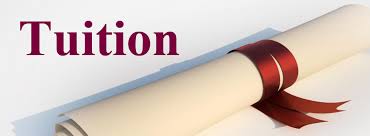 Trinity International Theological Seminary's cost-effective tuition is among the lowest tuition compared to other online Seminaries and traditional Seminaries. Trinity is committed to keeping our tuition as low as possible, recognizing that many of our students are motivated by a desire to serve the Church.Trinity International Theological Seminary having one of the lowest tuition does not mean that we have sacrificed on the quality of the education or the services to the students. Trinity truly believes that quality education can be delivered at affordable prices. Our students cannot believe that this type of education is being offered at this low price. It is our belief that where God guides, He provides!Trinity is not funded by endowments or private donations, and does not participate in federally funded programs. Trinity relies on the income from tuition and fees to assure that high quality programs are offered.Trinity International Theological Seminary was founded on the precepts that quality Christian college education must be affordable, must be attainable, and must be accomplished through a “fast track” method.  Our Board determined in 2013 that contemporary Christian education must be mindful of what Jesus told us would happen in our day and what He commanded us to do in regards to those specific prophecies. Jesus said, “And this gospel of the kingdom shall be preached to the whole world for a witness unto all nations; and then shall the end come” (Mt. 24.14). It is our urgent calling to make preparation for ministry affordable and time-sensitive. Trinity International Theological Seminary offers competitive prices for quality education.****************************************************************************Online Audio Bible Courses Only FEES:Tuition fee per course: $50Registration Fee (Payable with initial Registration): $20.  This is a one-time only fee. No registration fee is required with subsequent course registration.Official Transcript Fee: $10Returned (unpaid) check fee: $35Shipping and Handling Charges:  $5 (For mailing certificates and transcripts to students who are resident outside the United States)Award fee (optional): $400 for the Associate Degree in Biblical Studies of the Trinity College of the Bible, Evansville, Indiana. (For students who have completed 16 Audio Bible Courses and wish to be awarded an Associate Degree in Biblical Studies).All fees must be paid by check, bank draft or money order payable to Trinity International Theological Seminary, and drawn on a United States bank. Fees are non-refundable.  You may pay by credit or debit card on our website: www.titseminary.org.  Please note that no certificate, diploma or transcript will be issued until all required fee is paid in full.Online Certificate in Biblical Counseling OnlyProgram Tuition Fee: $100Registration Fee (Payable with initial Registration): $20.  This is a one-time only fee. No registration fee is required with subsequent course enrollment.Official Transcript Fee: $10Returned (unpaid) check fee: $35Shipping and Handling Charges:  $5 (For mailing certificates and transcripts to students who are resident outside the United States)Graduation Fee: $50All fees must be paid by check, bank draft or money order payable to Trinity International Theological Seminary, and drawn on a United States bank. Fees are non-refundable. Please note that no certificate, diploma or transcript will be issued until all required fee is paid in full.Online Advanced Diploma in Biblical Studies OnlyProgram Tuition Fee: $200Registration Fee (Payable with initial Registration): $20.  This is a one-time only fee. No registration fee is required with subsequent course enrollment.Official Transcript Fee: $10Returned (unpaid) check fee: $35Shipping and Handling Charges:  $5 (For mailing certificates and transcripts to students who are resident outside the United States)Graduation Fee: $50All fees must be paid by check, bank draft or money order payable to Trinity International Theological Seminary, and drawn on a United States bank. Fees are non-refundable. You may pay by credit or debit card on our website: www.titseminary.org Please note that no certificate, diploma or transcript will be issued until all required fees are paid.*****************************************************************************Free Online Bible and Theology Courses Only No tuition fee is required for our Free Online Bible and Theology Courses. However, there is a certificate administrative fee of $20 per course, for students who have successfully completed a course as instructed, and requires a certificate, to confirm their achievement. Students who are resident outside the United States must include an additional fee of $5, to cover shipping and handling charges for certificate.Graduation fee (optional): $30 each for the award of the Certificate in Biblical Studies; Diploma in Biblical Studies; Certificate in Theology; and Diploma in Theology.Transcript fee:   $10Returned (unpaid) check fee: $35All fees must be paid by check, bank draft or money order payable to Trinity International Theological Seminary, and drawn on a United States bank. Payments can be made by credit or debit card on the seminary’s website: www.titseminary.org  Please note that no certificate, diploma or transcript will be issued until all required fees are paid in full.*****************************************************************************Online Certificate in Church Leadership OnlyProgram Tuition Fee: $100Registration Fee (Payable with initial Registration): $20.  This is a one-time only fee. No registration fee is required with subsequent course enrollment.Official Transcript Fee: $10Returned (unpaid) check fee: $35Shipping and Handling Charges:  $5 (For mailing certificates and transcripts to students who are resident outside the United States)Graduation Fee: $50All fees must be paid by check, bank draft or money order payable to Trinity International Theological Seminary, and drawn on a United States bank. Fees are non-refundable.  You may pay by credit or debit card on our website: www.titseminary.orgPlease note that no certificate, diploma or transcript will be issued until all required fees are paid in full.Online Diploma  in Leadership OnlyProgram Tuition Fee: $360 for the 12 courses ( $30 per course)Registration Fee (Payable with initial Registration): $20.  This is a one-time only fee. No registration fee is required with subsequent course enrollment.Official Transcript Fee: $10Returned (unpaid) check fee: $35Shipping and Handling Charges:  $5 (For mailing certificates and transcripts to students who are resident outside the United States)Graduation Fee: $50All fees must be paid by check, bank draft or money order payable to Trinity International Theological Seminary, and drawn on a United States bank. Fees are non-refundable. You may pay by credit or debit card on our website: www.titseminary.org		Contact Information TRINITY INTERNATIONAL THEOLOGICAL SEMINARYMailing address:     P.O Box 1591
        		          Owings Mills, Maryland 21117, U.S.AEmail Address:        info@titseminary.orgWebsite:                   www.titseminary.org             Trinity International Theological Seminary is a non-profit, tuition free, online seminary whose resources are limited. As such, we are currently unable to take incoming phone calls. We encourage you to review our website and Frequently Asked Questions (FAQs) first, before contacting us. If you have any questions, please email us at info@titseminary.org and we’ll get back to you via email as quickly as possible. Students must have regular access to internet and email address to enroll in our programs.President:                Dr. Ambrose E. Edebe, D.Min., Ph.D, DDAdministration:Dr. Robbin Anderson, D.Min.
Rev. Dorothy Brown, M.Div.
Dr. Christopher Campbell, D.Min.
Dr. John Green, Ph.D.
Rev. James Harry, MTh.
Dr. Mercy Williams, Ed.D.
Rev. Moses Lazarus, M.DivTop of FormCOMPONENT # 1 – Old Testament Competency This Component will provide the student with an opportunity to demonstrate a personal comprehension of the Old Testament as a continuum from the creation of the current heavens and earth through the return of the Exiles to the land of Israel. The student will have an opportunity to demonstrate a mastery of the Old Testament in such a way as to confirm             that the student actually possesses a connected generic and whole comprehension of the content of the Old Testament Scriptures. To accomplish this Component, the student will be guided through a series of writing, detailing, and outlining assignments that after having been graded and returned to the student, can actually serve as an advanced guide for teaching the Old Testament in a variety of circumstances. COMPONENT # 2 – New Testament. Competency  COMPONENT # 2 – New Testament. Competency This Component will provide the student with an opportunity to demonstrate a personal comprehension of the New Testament as a continuum from the coming of Messiah through the return of Christ and the creation of the new heaven and earth. The student will have an opportunity to demonstrate a mastery of the New Testament in such a way as to confirm   that the student actually possesses a connected generic and whole comprehension of the content of the New Testament Scriptures. To accomplish this Component, the student will be guided through a series of writing, detailing, and outlining assignments that after having been graded and returned to the student, can actually serve as an advanced guide for teaching the New Testament in a variety of circumstances. Upon the successful completion of the two Components, the Advanced Diploma in Biblical Studies is awarded. This Component will provide the student with an opportunity to demonstrate a personal comprehension of the New Testament as a continuum from the coming of Messiah through the return of Christ and the creation of the new heaven and earth. The student will have an opportunity to demonstrate a mastery of the New Testament in such a way as to confirm   that the student actually possesses a connected generic and whole comprehension of the content of the New Testament Scriptures. To accomplish this Component, the student will be guided through a series of writing, detailing, and outlining assignments that after having been graded and returned to the student, can actually serve as an advanced guide for teaching the New Testament in a variety of circumstances. Upon the successful completion of the two Components, the Advanced Diploma in Biblical Studies is awarded. 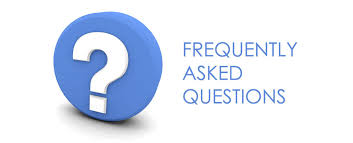 